 «21» декабря 2020 й.	                        №83                             «21» декабря 2020 г.Об утверждении Соглашения между органами местного самоуправления муниципального  района Бакалинский район Республики Башкортостан  и сельского  поселения Тактагуловский сельсовет муниципального района Бакалинский  район  Республики Башкортостан о передаче сельскому поселению  части полномочий муниципального района          В  соответствии с  частью  4  	статьи	  15 Федерального закона от 06  октября  2003 г.  № 131 – ФЗ  «Об	 общих принципах организации местного самоуправления в Российской Федерации» и Устава сельского  поселения Тактагуловский  сельсовет муниципального района Бакалинский район Республики Башкортостан,           Совет сельского поселения Тактагуловский сельсовет муниципального района Бакалинский район Республики Башкортостан РЕШИЛ:          1. Утвердить Соглашение между органами местного самоуправления муниципального района Бакалинский район Республики Башкортостан и сельского поселения  Тактагуловский сельсовет муниципального района Бакалинский	 район  Республики  Башкортостан 	о передаче  сельскому поселению Тактагуловский сельсовет муниципального района Бакалинский район Республики Башкортостан части полномочий муниципального района  согласно приложению.        2. Контроль за исполнением настоящего решения возложить на постоянную комиссию по экономике, бюджету, налогам, земельным и имущественным вопросам и предпринимательству Совета сельского поселения Тактагуловский сельсовет муниципального района Бакалинский район Республики Башкортостан.        3.Установить, что настоящее решение распространяется на правоотношения, возникшие с 1 января 2022 года.         4. Настоящее решение разместить на официальном сайте Администрации сельского поселения Тактагуловский сельсовет муниципального района Бакалинский район Республики Башкортостан и обнародовать на информационном стенде Администрации  сельского поселения Тактагуловский сельсовет в установленном порядке.Председатель Совета сельского поселенияТактагуловский сельсовет муниципального районаБакалинский район Республики Башкортостан                              Л.М. АхуноваБашкортостан РеспубликаҺыБакалы районымуниципаль районыныңТоктагол ауыл советыауыл биләмәһе Советы452655, Токтагол ауылыЙэштэр урамы, 9, тел. 2-98-36https://taktagul.rue-mail: Taktagul2008@yandex.ru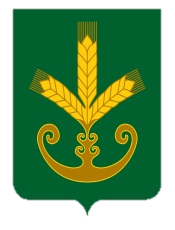 Республика БашкортостанСовет сельского поселенияТактагуловский сельсоветмуниципального районаБакалинский район452655, с. Тактагуловоул. Молодежная, 9, тел. 2-98-36https://taktagul.rue-mail: Taktagul2008@yandex.ruҠАРАР                                      РЕШЕНИЕ      